	L’horaire et les activités peuvent être modifiés sans préavis. Schedules and activities subject to change without notice. Samedi 18 dec.Dimanche 19 dec.Lundi 20 dec.Mardi 21 dec.Mercredi 22 dec.Jeudi 23 dec.Vendredi 24 dec.Samedi 25 dec.10h00Dr Seuss’ The Lorax (EN)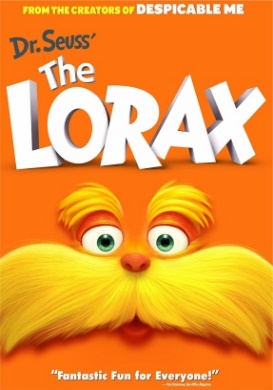 Grincheux (FR)


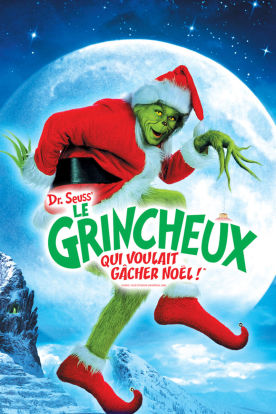 Minions (FR)

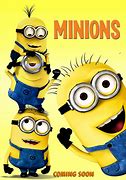 Abominable (FR)

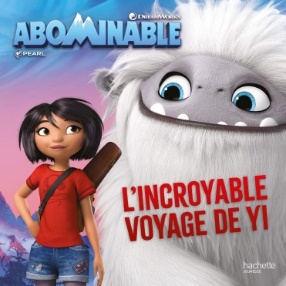 Gnome Alone (FR)

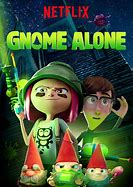 Famille Bigfoot (FR)
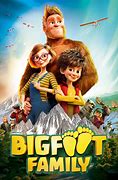 Fearless (EN)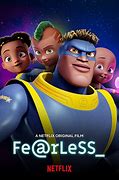 Le Monde Secret des Emojis (FR)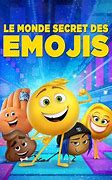 14h0019h00Fearless (FR)
Gnome Alone (EN)Bigfoot Family (EN)
The Emoji Movie (EN)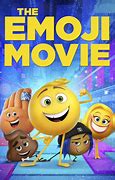 The Grinch (EN)
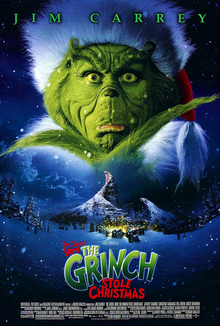 Minions (EN)
 Dr Seuss Le Lorax (FR)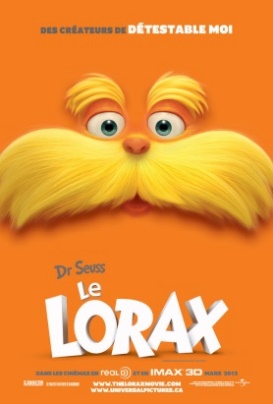 Abominable (EN)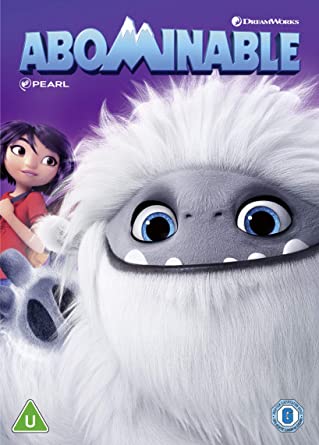 